Заместитель директора по воспитательной работе Бобровская Е.В., учитель иностранного языка Синицын А.С., учитель математики Куприянович М.О. МБОУ СШ №1 г. АрхангельскаСЦЕНАРИЙ ИГРЫ «БРЕЙН-РИНГ», посвященной Швеции«Швеция - далекая и близкая»Цели игры:выявление и поддержка интеллектуально одаренных учащихся;пропаганда научных знаний и развитие у школьников интереса к историческим знаниям и языку Швеции;умения быстро и конструктивно формулировать свое отношение к событиям и лицам, аргументировать свою точку зрения;создание условий для реализации творческих способностей учащихся 7 – 8 классов;формирование у школьников навыков конкурсных испытаний;выявление одаренных и талантливых детей;организация досуговой деятельности учащихся;привитие духа миролюбия, толерантности, понимания и уважения других культур;формирование нетерпимость к пропаганде и распространению идей экстремизма и национальной исключительности;создание условий для самопознания и самореализации.Дата, время проведения: 30 ноября 2016 года с 14 до 16 часовПорядок проведения: В игре принимают участие 5-6  команд разновозрастных команд по 6 человек, сформированных из числа учащихся 7-8 классов.Каждая команда выбирает из своего состава капитана, имеет сигнальный знак  для игры.Играют все команды одновременно.Вопросы оцениваются по 1 баллу за правильный ответ. При оценке учитываются правильность, творческая изобретательность и скорость выполнения задания. Полученные баллы суммируются. Команда, готовая дать ответ, поднимает сигнальную карточку. Если команда дала неверный ответ, команда, вторая поднявшая  сигнальную карточку может ответить на этот вопрос  и т.д. Команда, набравшая наибольшее количество баллов, признается победителем.В случае если команды набирают одинаковое количество баллов в ходе игры, игрокам будет задан дополнительный вопрос.Ход игры контролируется ведущим и членами жюри.        Оформление зала:  в зале 5-6 столов, вокруг по 6 стульев. Стойка для ведущей. Сигнальные таблички (миниатюрный флаг Швеции). Бумага, карандаши. Видеопроектор, экран. Место работы жюри (стол, 3 стула), листы оценивания для жюри.Ход игры.Звучит музыка. В зале собираются участники игры. Команды размещаются за столами (для каждой команды - своё место, обозначенное табличкой с названием), зрители во второй половине зала на стульях.Звучат фанфары. Выход ведущего.  Ведущий: Дамы и господа! Юные повелители мысли!: Знатоки всего и вся! Мы рады приветствовать вас в этом зале! Сегодня здесь собрались те, кого волнует будущее нашей страны, ее международные связи, кого мы по праву можем назвать интеллектуальной элитой нашего города и области.
Сегодня в этом зале состоится турнир интеллектуалов, Брейн-ринг, посвященный истории и культуре скандинавской страны Швеции.За звание лучших умов сегодня будет бороться 6 команд, поприветствуем их аплодисментами!Бодрая музыка фоном.Команда Команда Команда Команда Команда Команда - И, конечно, самая интеллектуальная команда - команда жюри в составе:председатель жюри – Ф.И.О., должность, место работы.члены жюри - Ф.И.О., должность, место работы.- Ваши аплодисменты!Музыку выключить.- На нашей игре  знатоков истории сегодня присутствуют почетные гости из Швеции. Мы предоставляем вступительное слово ………………………………………………….- Напоминаю правила игры:Каждая команда выбирает из своего состава капитана, имеет сигнальный знак  для игры.Играют все команды одновременно.Капитан выбирает знатока, который ответит на вопрос.Вопросы оцениваются по 1 баллу за правильный ответ. При оценке учитываются правильность, творческая изобретательность и скорость выполнения задания. Полученные баллы суммируются. Команда, готовая дать ответ, поднимает сигнальную карточку. Если команда дала неверный ответ, команда, вторая поднявшая  сигнальную карточку может ответить на этот вопрос  и т.д. Команда, набравшая наибольшее количество баллов, признается победителем.В случае если команды набирают одинаковое количество баллов в ходе игры, игрокам будет задан блиц-вопрос.Ход игры контролируется ведущим и членами жюри.        Информация-предупреждение для болельщиков и зрителей: 
В случае подсказки в любой форме наши наблюдатели,  имеют право удалить виновного из зала до конца игры, а текущий вопрос снимается. Думайте, спорьте,
Решайте, друзья,
Итак, начинаю
Игру с вами я.
– Мы желаем командам успехов в состязании. Да победит сильнейший!

– Объявляется начало первого тура! (Удар гонга.) «Колесо истории»
1 тур – « Колесо истории»И перед нами первый вопрос:Какой королевский род пришел к власти в 19 веке и сохраняет свои позиции до настоящего времени? (Бернадоты)Армия какого шведского короля разбила русскую армию Петра I в битве при Нарве 19 ноября 1700 года? (Карл XII)На какие годы пришелся расцвет эпохи викингов? (700-1050 гг. н.э.)В каком году была основана известная шведская компания «IKEA»? (1943)Как зовут правителя Швеции, основавшего Стокгольм? (Ярл Биргер)С какой песней группа «АВВА» победила на Евровидение в 1974? (Waterloo)Как называется шведское старейшее в мире сохранившееся судно XVII в? Ныне является музеем в Стокгольме  (Васа)Как называется исторический центр Стокгольма? (Gamla stan/Старый город)В каком году Швеция вступила в Евросоюз? (1995) Как зовут шведскую писательницу, получившую Нобелевскую премию по литературе в 1909 году? (Сельма Лагерлёф) Какой политики придерживалась Швеция в годы Второй Мировой войны? (Политика нейтралитета) В какие годы Швеция председательствовала в Евросоюзе? (2001, 2009) Как зовут шведского исполнителя, который выиграл Евровидение 2015? (Монс Селмерлёф)Динамит был запатентован Альфредом Нобелем 25 ноября 1867 года и до середины XX века использовался как основное взрывчатое вещество в _________. (Горное дело) Как зовут шведского ученого, придумавшего температурную шкалу? (Андерс Цельсий)                                               2 тур «Политические заморочки»Какая государственная форма правления в Швеции? (Конституционная монархия)В какой стране шведский язык является вторым официальным языком? (Финляндия)«За Швецию — во все времена!» - именно эту фразу в качестве своего девиза выбрал нынешний король Швеции? Назовите его имя. (Карл XVI Густав)На летних Олимпийских играх 1972 года в Мюнхене Карл 16 Густав познакомился со своей будущей избранницей. 19 июня 1976 года он женился на ней, таким образом сделав её королевой Швеции. Назовите её имя. (Сильвия)У короля и королевы Швеции трое детей: кронпринцесса Виктория, принцесса Мадлен и принц _______. Назовите имя сына королевской семьи? (Карл Филипп)Как называется высший представительный и законодательный орган в Швеции? (Риксдаг)Сколько корон изображено на малом гербе Швеции?  (3 короны)Как зовут премьер-министра Швеции? ( Стефан Лёвен)На каком полуострове расположена Швеция? (Скандинавский полуостров) Как называется дворцово-парковый ансамбль в Швеции, расположенный на острове Лувён посреди озера Меларен, в окрестностях Стокгольма. С 1981 года -  резиденция шведских королей.  (Дроттнингхольм)  Среди крупнейших по величине городов Швеции выделяют три: первое место по праву занимает столица – Стокгольм, на втором месте город, расположенный на западном побережье – Гётеборг. Какой же город на третьем месте? (Мальмё) Ки́руна — самый северный город в Швеции. Расположен в шведской Лапландии, в лене Норрботтен, главный город одноимённой коммуны. Какой город в России является для него городом-побратимом? (Архангельск) С какими странами Швеция имеет сухопутную границу? (Норвегия, Финляндия) Сколько мест в шведском Риксдаге? (349) Лен – единица административно-территориального деления Швеции. На сколько таких частей разделена эта страна? (21)                                                3 тур «Обычаи и традиции»Какой напиток больше всего любят шведы? (кофе)Как называется праздник, который в Швеции ежегодно отмечают 13 декабря? (День Святой Люсии)Что говорят шведы, поднимая бокал за праздничным столом? (Skål!)Как зовут членов шведской группы «АВВА»? (Агнета, Бьорн, Бенни, Анни-Фрид)Как зовут шведского Санта Клауса? (Юльтомтен)Когда отмечается день Шведского флага? ( 6 июня)Мультфильмы с участием какого известного мультипликационного персонажа смотрят на Рождество в Швеции? (Дональд Дак)Отмечая этот праздник, шведы танцуют вокруг майского дерева, едят маринованную сельдь и свежий отварной картофель, а также поют песни. Назовите этот праздник. (Мидсоммар)Что обычно делают шведы в День  Всех Святых? (Ходят на могилы к родственникам)Какое блюдо является традиционным для Дня Святого Мартина? (Жареный гусь)Что символизируют 4 свечи в подсвечнике Адвента? (4 воскресенья до Рождества, 4 времени года)Какой праздник уже десять лет подряд отмечают в Швеции 4 октября? (День булочки с корицей)Какой зимний вид спорта является самым популярным в Швеции?  (Хоккей)В каком месяце шведы отмечают праздник раков? (Август) Как называются украшенные изюмом традиционные шведские рождественские булочки в форме оборотной буквы «S», которые выпекают ко Дню Святой Люсии? (Lussekatter)Дополнительный вопрос, если команды набрали одинаковое количество баллов:Самая высокая точка Архангельской области на Тиманском кряже в районе Четласского камня составляет 471 м, что на 1652 м ниже самой высокой точки в Швеции. Сколько метров в высоту достигает самая высокая гора в Швеции – гора Кебнекайсе?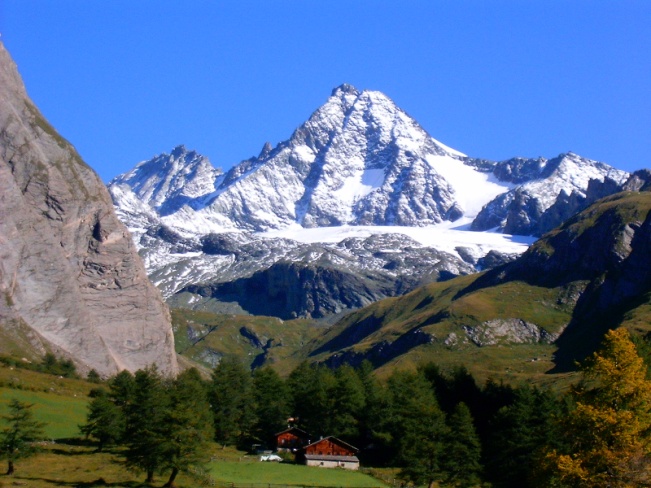 Задача № 1 471 + 1 652 = 2 123(км2)Ответ: 2 123км2  высота самой высокой точки в Швеции  горы Кебнекайсе ИлиПлощадь Архангельской области составляет 587 400 км2, что на 40370 км2 больше, чем площадь Франции. При этом площадь Франции превышает площадь Швеции на 97066 км2.Сколько составляет площадь территории Швеции?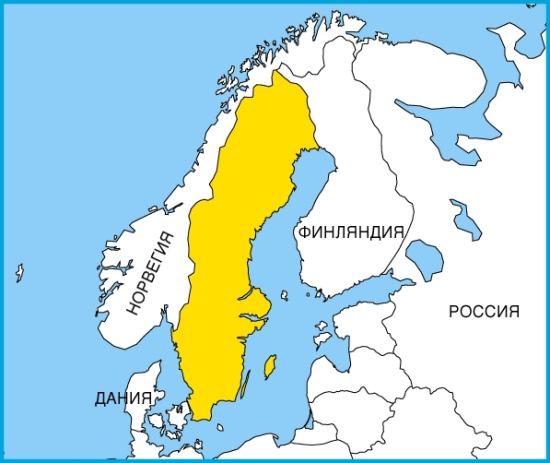 Задача № 21) 587 400 - 40 370 = 547 030(км2) –площадь территории Франции 2) 47 030 - 97 066 = 449 964 (км2) –площадь территории Швеции Ответ: 449 964 км2  площадь Швеции Игра для болельщиков «Языковые загадки»- Ведущий задает 9 вопросов, за каждый правильный полный ответ болельщик получает мини-шведский флажок, стоимостью 1 балл.Болельщик набравший большее количество флажков получает грамоту знатока. Так же болельщики вправе отдать свои баллы команде.Как зовут самого известного шведского футболиста ?  (Златан Ибрагимович)Какая мобильная сеть пришла в Россию из Швеции?  (TELE 2)Сколько букв в шведском алфавите?  (29)Как звали малыша в сказках про Карлсона? (Сванте Свантессон)Какая самая популярная в Швеции фамилия?  (Карлссон)Что такое Smörgåsbord? (Шведский стол)Что такое pepparkakor? (имбирное печенье)Как называется традиционный шведский бисквитный торт с малиновым джемом, заварным кремом и взбитыми сливками с марципаном (Принцесса)Нобелевская премия мира вручается в … (Осло, Норвегия)Пока жюри подводит результаты игры  готовит награждение,  просмотрите шведский национальный танец в исполнении учащихся  7б класса МБОУ СШ №1.Награждение (грамоты, призы, спец-приз лучшему знатоку – книга о Швеции)
 
Литература:ИНТЕРНЕТ:https://doc4web.ru/raznoe/scenariy-provedeniya-intellektualnogo-breynringa-v-ramkah-nedeli.htmls08013.edu35.ru/.../БРЕЙН_РИНГ,%20посвященный%20году%20Российской%20...